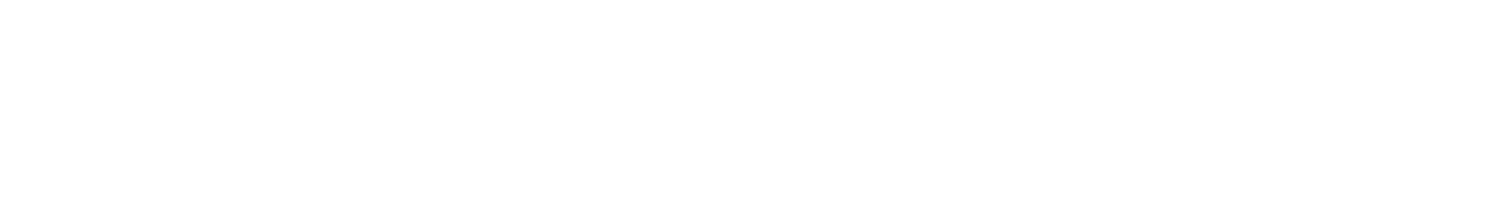 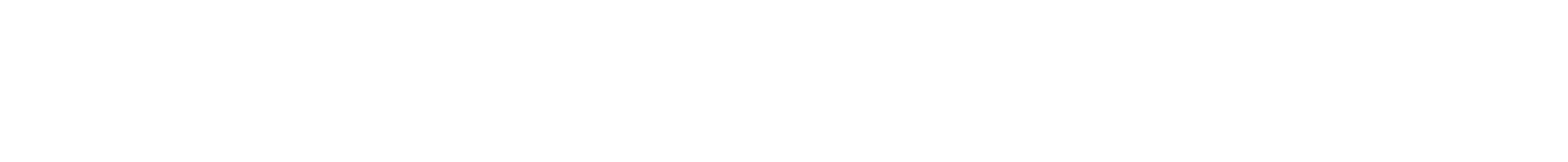 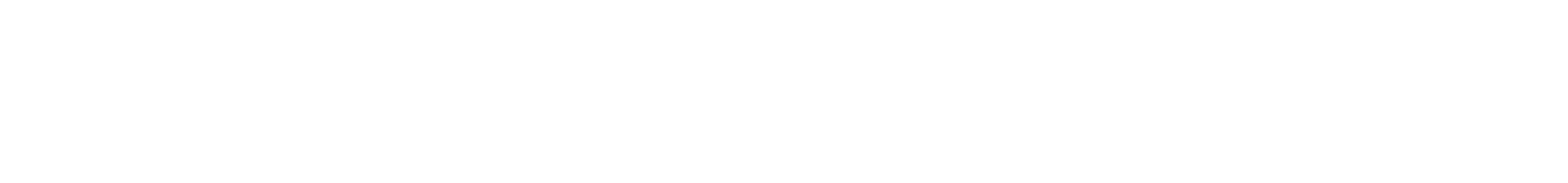 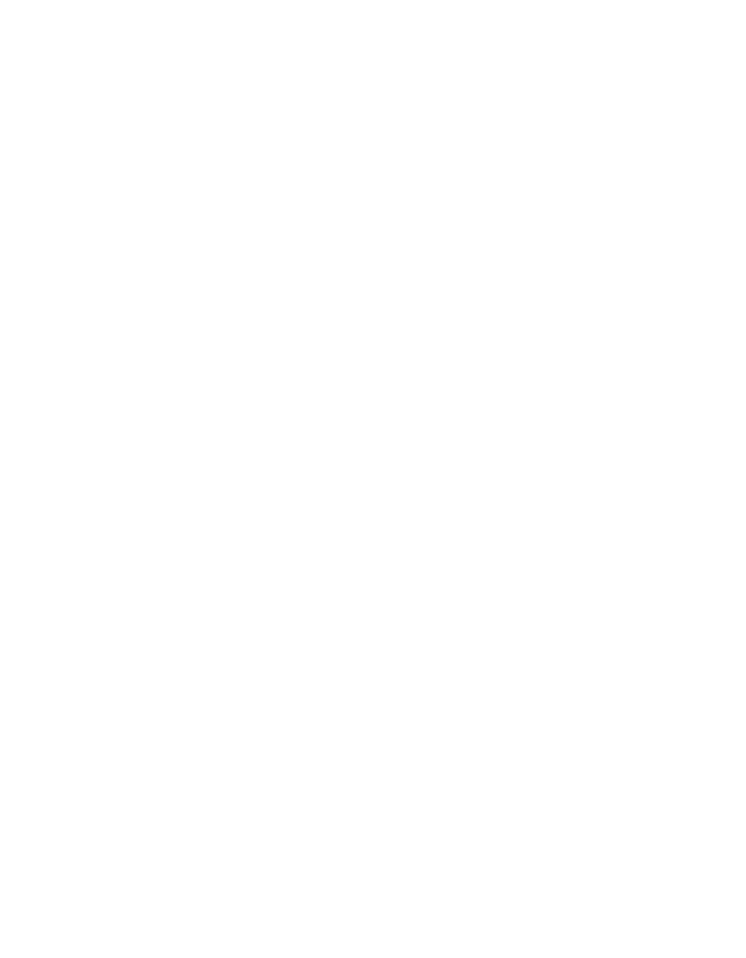 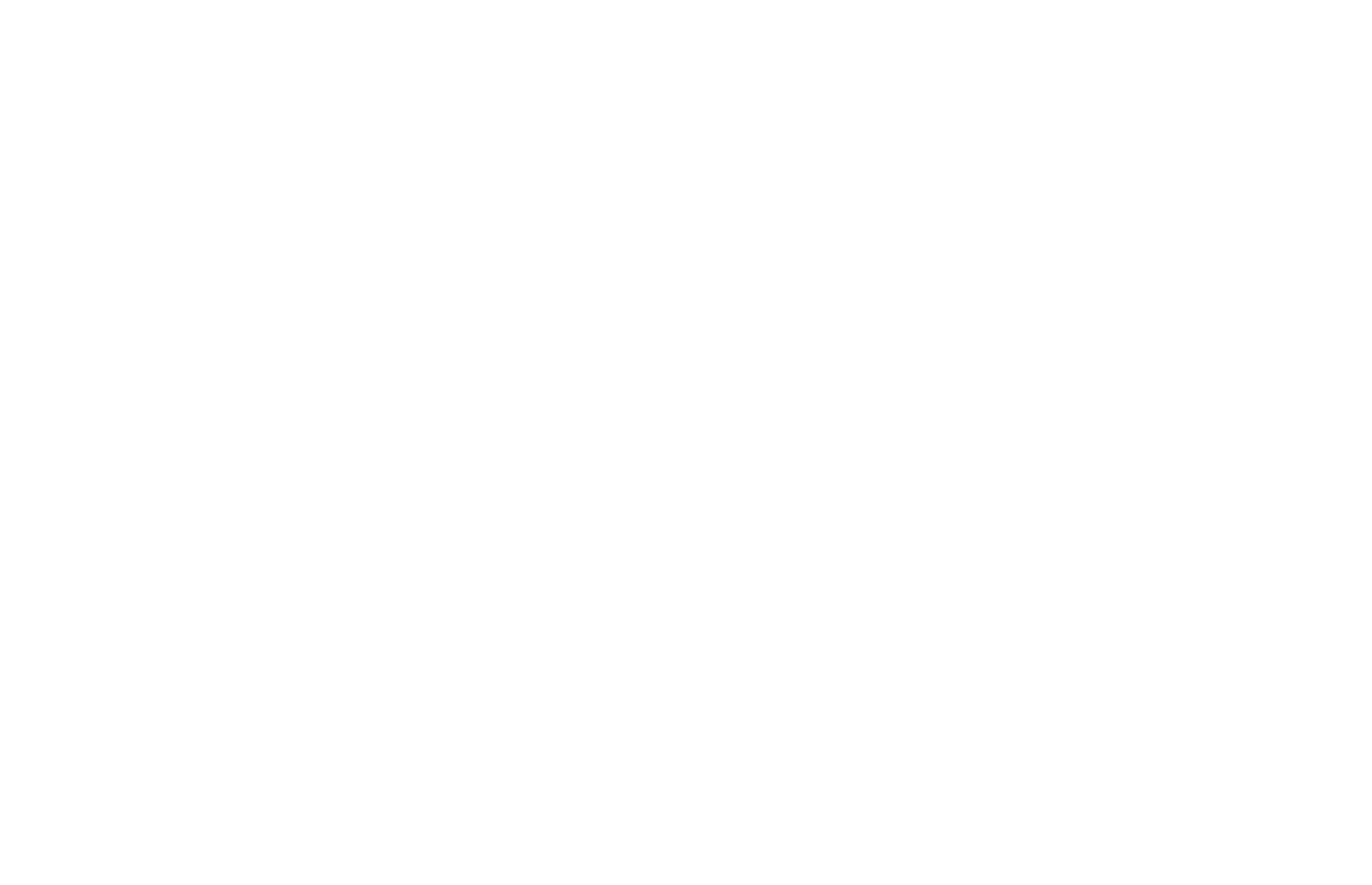 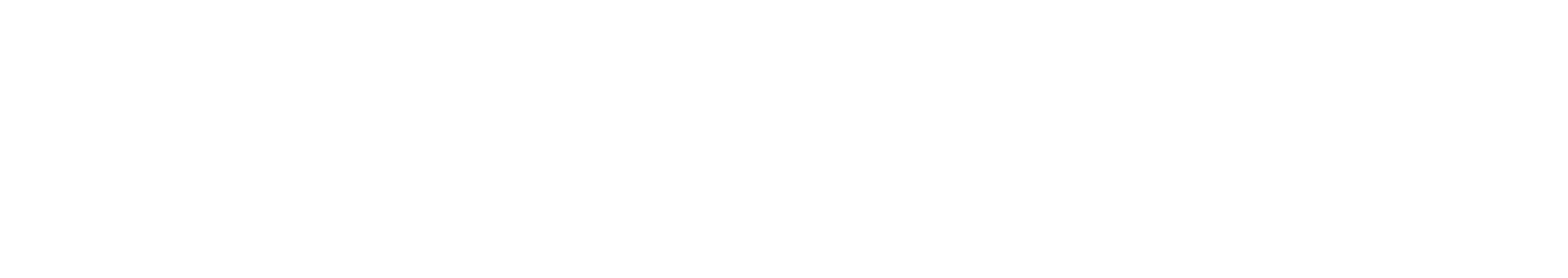 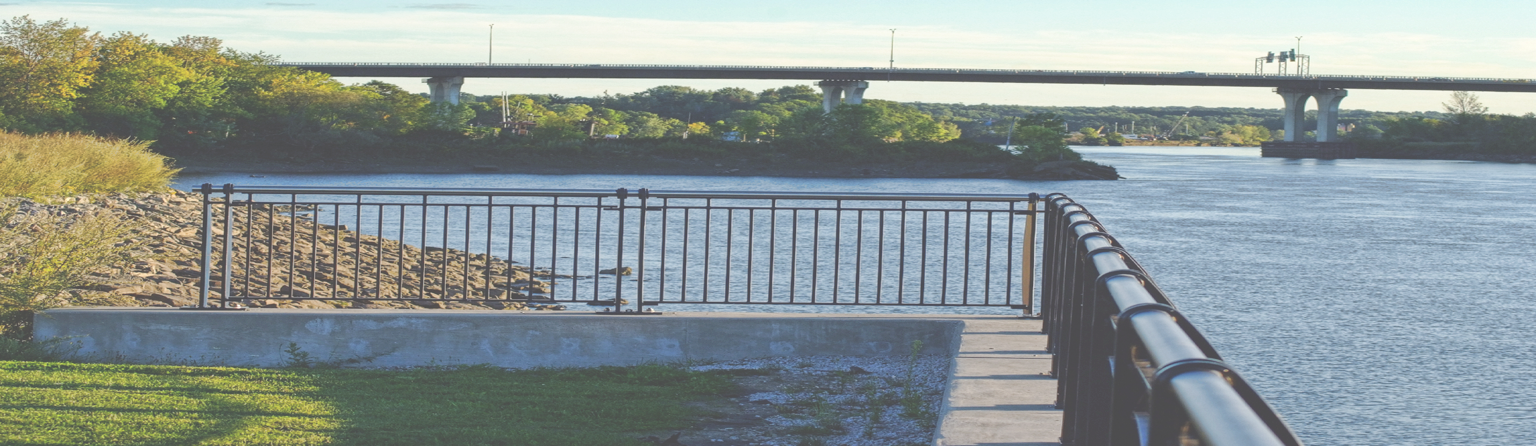 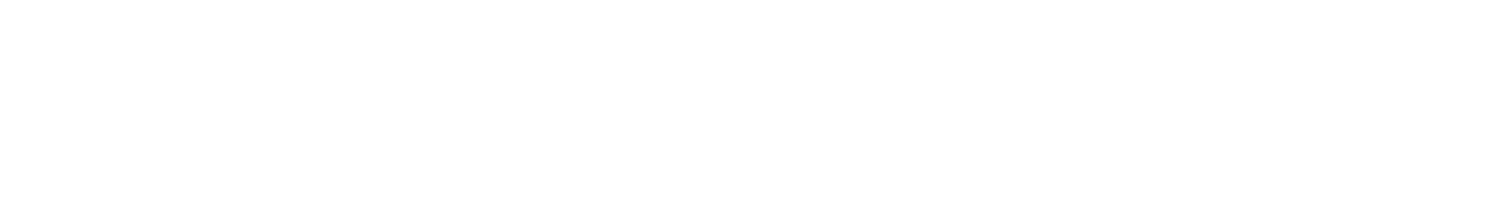 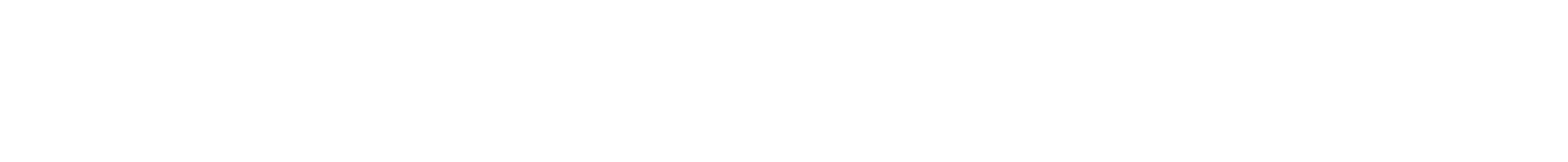 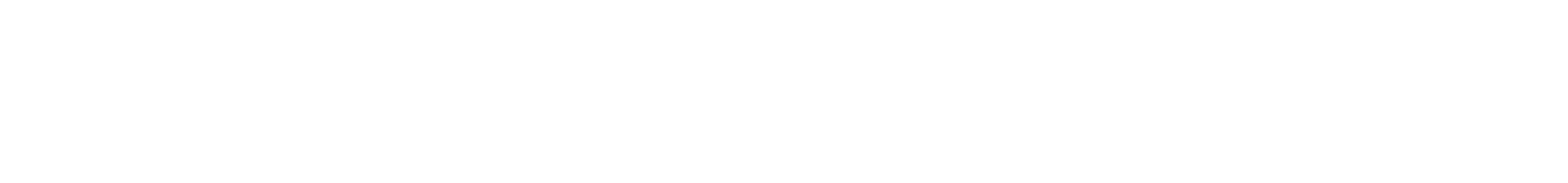 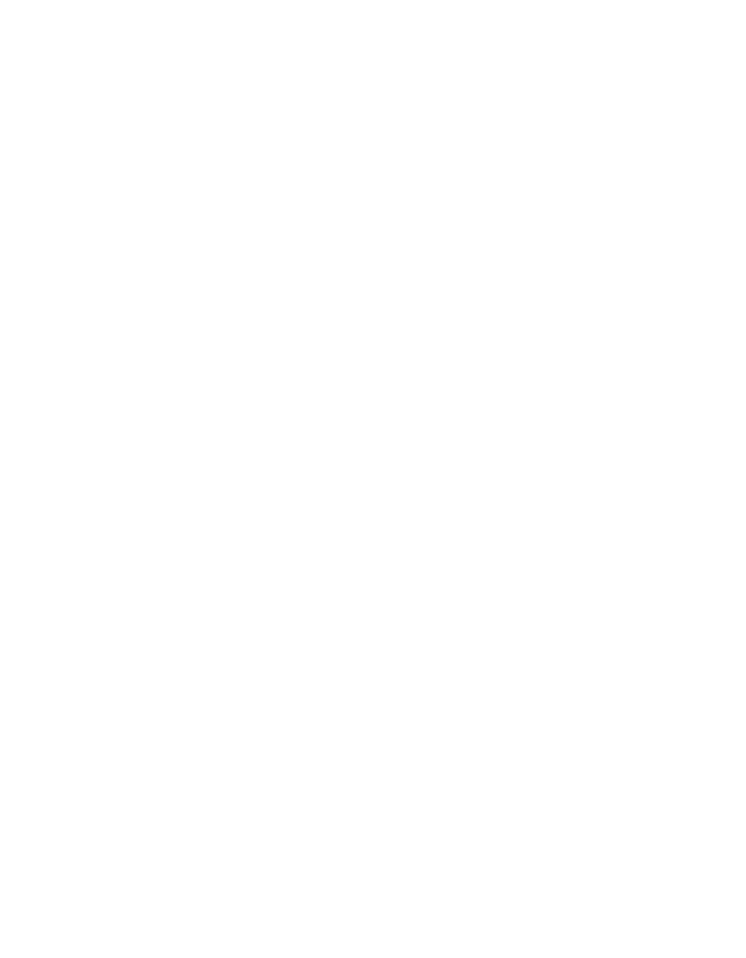 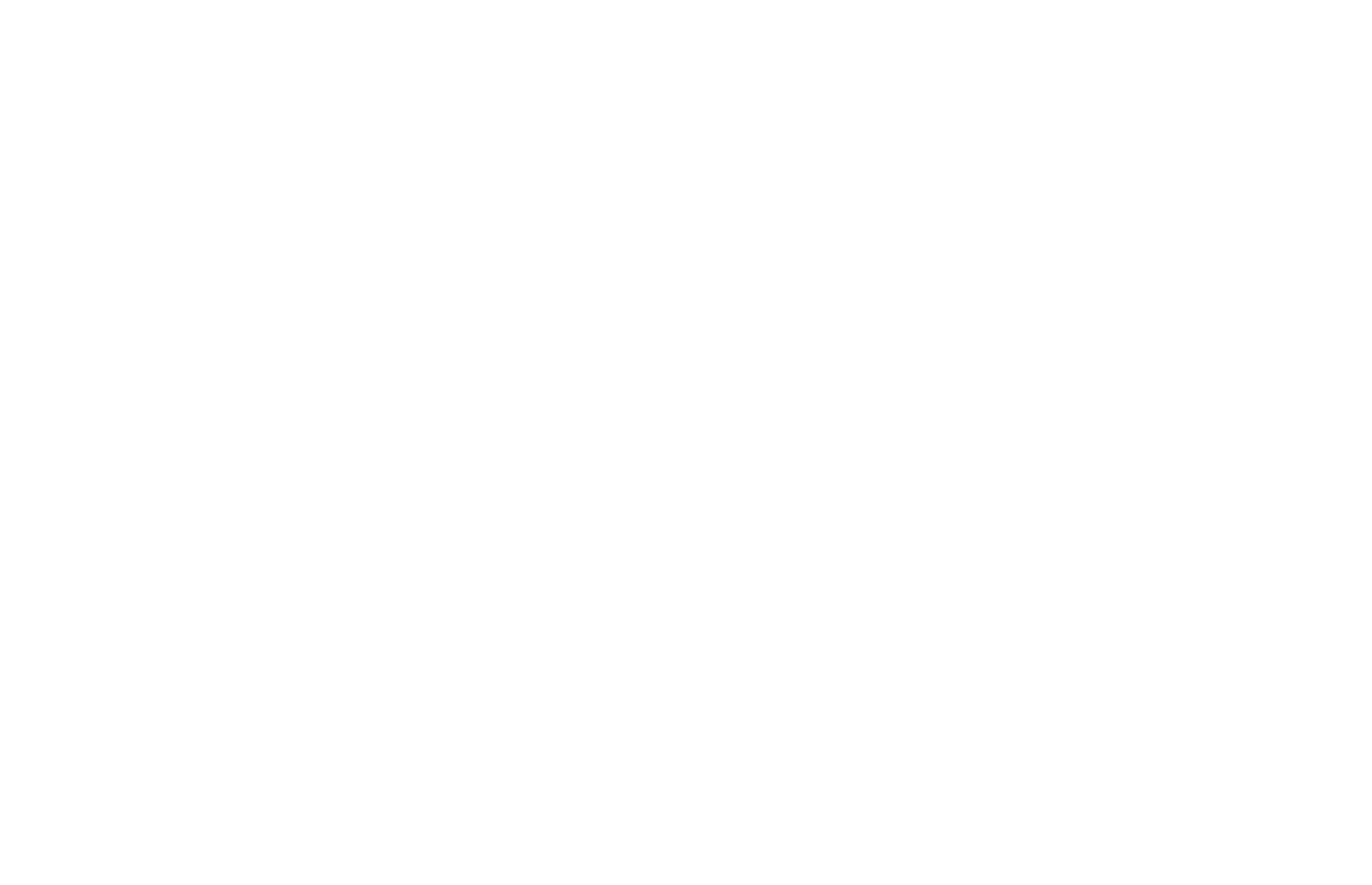 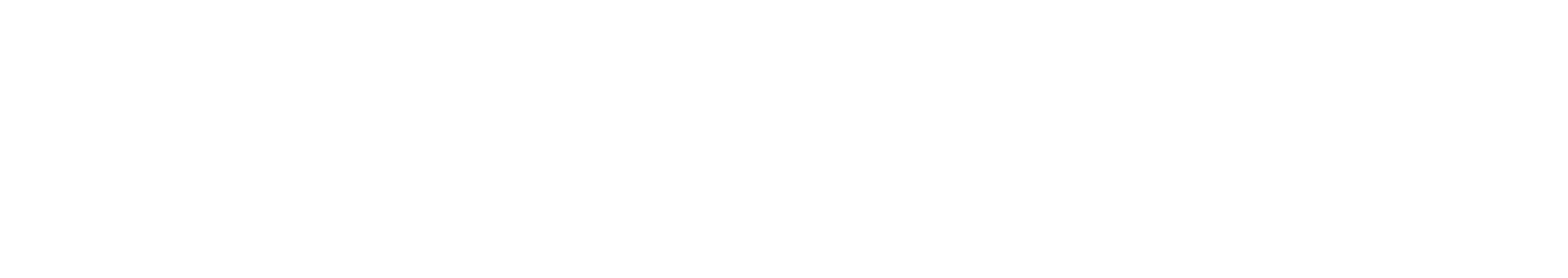 City of Brewer, MaineProgressive. Creative. Forward-thinking. Resourceful.SafetyWorks!Program SnapshotA program where professionals can train you and your employees on a wide range of safety and health topics at no cost to the employer.This program is an outreach program of the Maine Department of Labor designed to reduce job-related injuries, illnesses and deaths. SafetyWorks! is a voluntary program --- it is not OSHA and cannot issue citations or fines. SafetyWorks! services are available by request and free of charge.          Program Contact Info:        SafetyWorks!Maine Dept. of Labor 45 State House Station Augusta, ME 04333                     Phone: 207.623.7900 SafetyWorks! can provide the following services to your business:Answer your workplace safety and health questions over the    telephone or through Ask the ExpertCome to your workplace to help you identify hazards and find ways to correct themConduct air or noise monitoring at your workplaceProvide training on many different safety and health topicsLend you videotapes from our video lending librarySend you publicationsProvide injury and illness statisticsHelp you improve your safety and health programHelp you understand OSHA regulationsHere in Brewer, our approach to Economic Development is anything but business as usual.We treat each Brewer business like it’s our own business, and we’re passionate about making sure you succeed. Whether you’re an aspiring entrepreneur just starting out, a mature company continuing its legacy, or anything in between, come and see why Brewer means Business. Your business.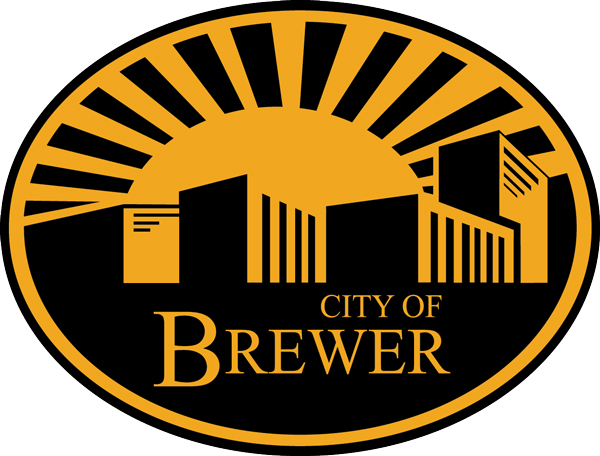 CITY OF BREWER		80 North Main Street	FAXBrewer, ME 04412                  207.989.8049PHONE                                    WEB207.989.7500                           www.brewermaine.gov 